Scuola Primaria Pietro MiccaVia Gattamelata  35— 20129 MilanoIL MIO PUNTEGGIO E’…………...…../ 88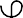 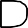 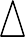 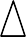 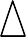 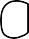 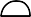 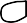 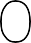 Prova gennaio 2015/2016MATEMATICA — Legge e scrive numeri nel periodo delle migliaia. Compone e scompone numeri in base al valore posizionale. Stabilisce equivalenze e confrontaNOME ……………………….…………...…………………………………………….……….…CLASSE 4° …….DATA ………………………………………………………………………………..……………….Prova gennaio 2015/2016MATEMATICA — Esegue addizioni e sottrazioni in colonna con più cambiNOME ……………………….…………...…………………………………………….……….…CLASSE 4° …….DATA ………………………………………………………………………………..……………….Prova gennaio 2015/2016MATEMATICA — Esegue moltiplicazioni in colonna a una e a due cifreNOME ……………………….…………...…………………………………………….……….…CLASSE 4° …….DATA ………………………………………………………………………………..……………….Prova gennaio 2015/2016MATEMATICA — Esegue  moltiplicazioni x10, x100, x1000Esegue calcoli mentali e scritti applicando proprietàNOME ……………………….…………...…………………………………………….……….…CLASSE 4° …….DATA ………………………………………………………………………………..……………….1.	Legge e scrive numeri nel periodo delle migliaia…/42.	Compone e scompone numeri in base al valore posizionale…/43.	Stabilisce equivalenze e confronta…/44.	Esegue addizioni e sottrazioni in colonna con più cambi…/85.	Esegue moltiplicazioni in colonna a una e due cifre…/46.	Esegue moltiplicazioni x10, x100, x1000…/87.	Esegue calcoli mentali e scritti applicando le proprietà commutativa e associativa…/48.	Legge l’orologio analogico…/49.	Verifica la memorizzazione delle tabelline…/610.	Risolve situazioni problematiche con una o due operazioni…/1811.	Riconosce multipli di un numero…/912.	Classifica multipli e divisori…/813.	Disegna e classifica angoli…/7  Completa la tabella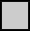   Completa la tabella……/4  Scomponi e componi secondo la necessità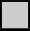 15˙990 = …………………………………………………………………………………………………….4˙025 =……………………………………………………………………………………………………….50˙000 + 8˙000 + 100 + 20 + 3 = …………………………………………………………..4˙000 + 600 + 10 + 5 = …………………………………………………………………………….  Scomponi e componi secondo la necessità15˙990 = …………………………………………………………………………………………………….4˙025 =……………………………………………………………………………………………………….50˙000 + 8˙000 + 100 + 20 + 3 = …………………………………………………………..4˙000 + 600 + 10 + 5 = …………………………………………………………………………….……/4  Confronta i numeri inserendo i simboli <, >, =.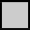 7˙961 ………. 7˙916	997 ………. 1˙02590˙453 ………. 10˙987	10˙800 ………. 18˙000  Confronta i numeri inserendo i simboli <, >, =.7˙961 ………. 7˙916	997 ………. 1˙02590˙453 ………. 10˙987	10˙800 ………. 18˙000……/422  Esegui le seguenti operazioni in colonna poi riporta i risultati123 + 64 = ……………………….	2˙426—1˙237 = ……………………….256 + 718 + 216 = …………………...	2˙833—1˙219 = ………………………..2˙564 + 1˙232 = …………………….	5˙622—2˙296 = ……………………….2˙514 + 3˙129 + 2˙235 = …………….	57˙701—34˙094 = ……………………….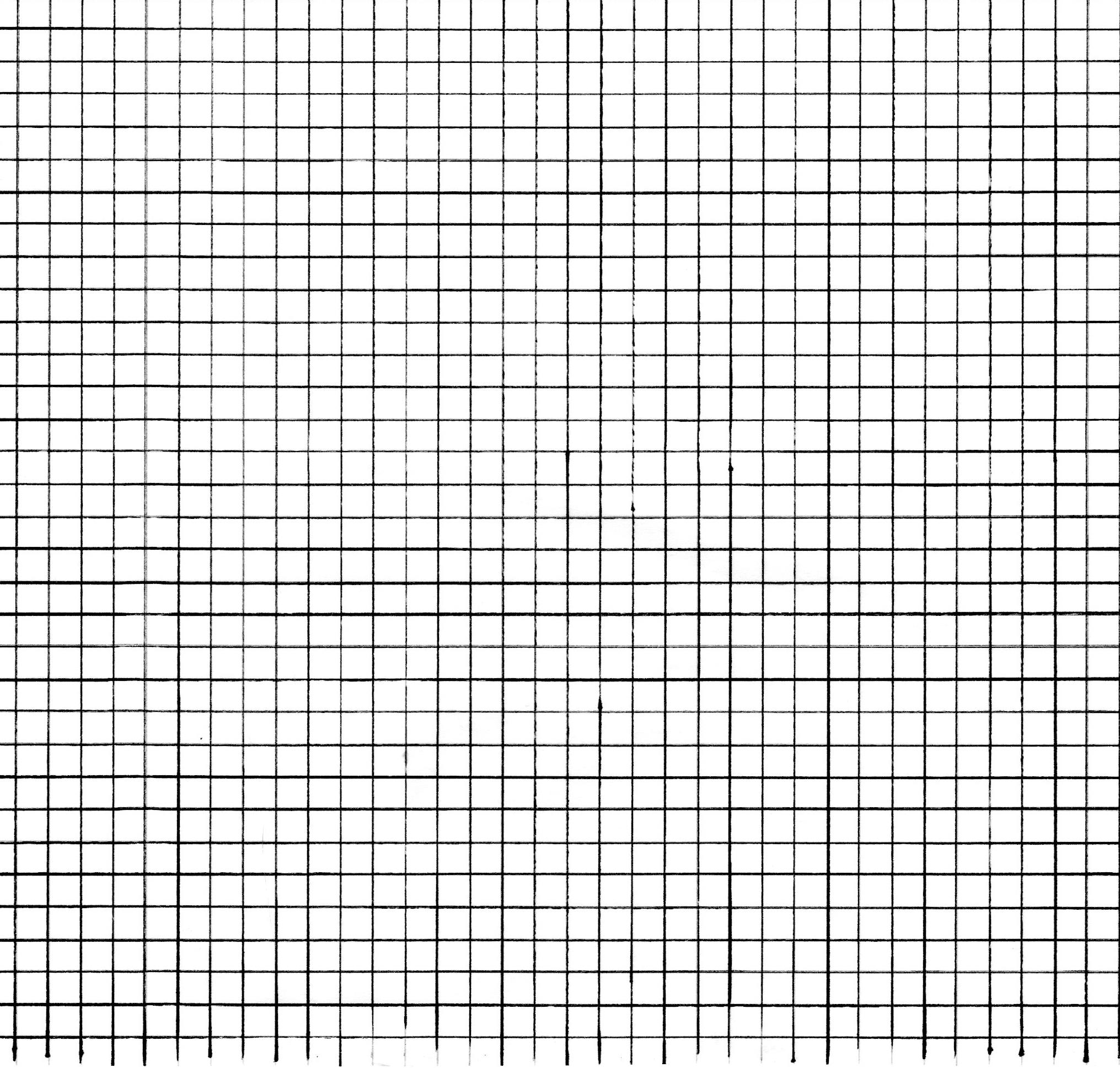 3  Esegui le seguenti operazioni in colonna poi riporta i risultati123 + 64 = ……………………….	2˙426—1˙237 = ……………………….256 + 718 + 216 = …………………...	2˙833—1˙219 = ………………………..2˙564 + 1˙232 = …………………….	5˙622—2˙296 = ……………………….2˙514 + 3˙129 + 2˙235 = …………….	57˙701—34˙094 = ……………………….3……/8  Esegui le seguenti operazioni in colonna poi riporta i risultati6˙296 x 3 = ……………………………………...	5˙238 x 64 = ………………………………….9˙874 x 8 = ……………………………………..	4˙347 x 23 = ………………………………..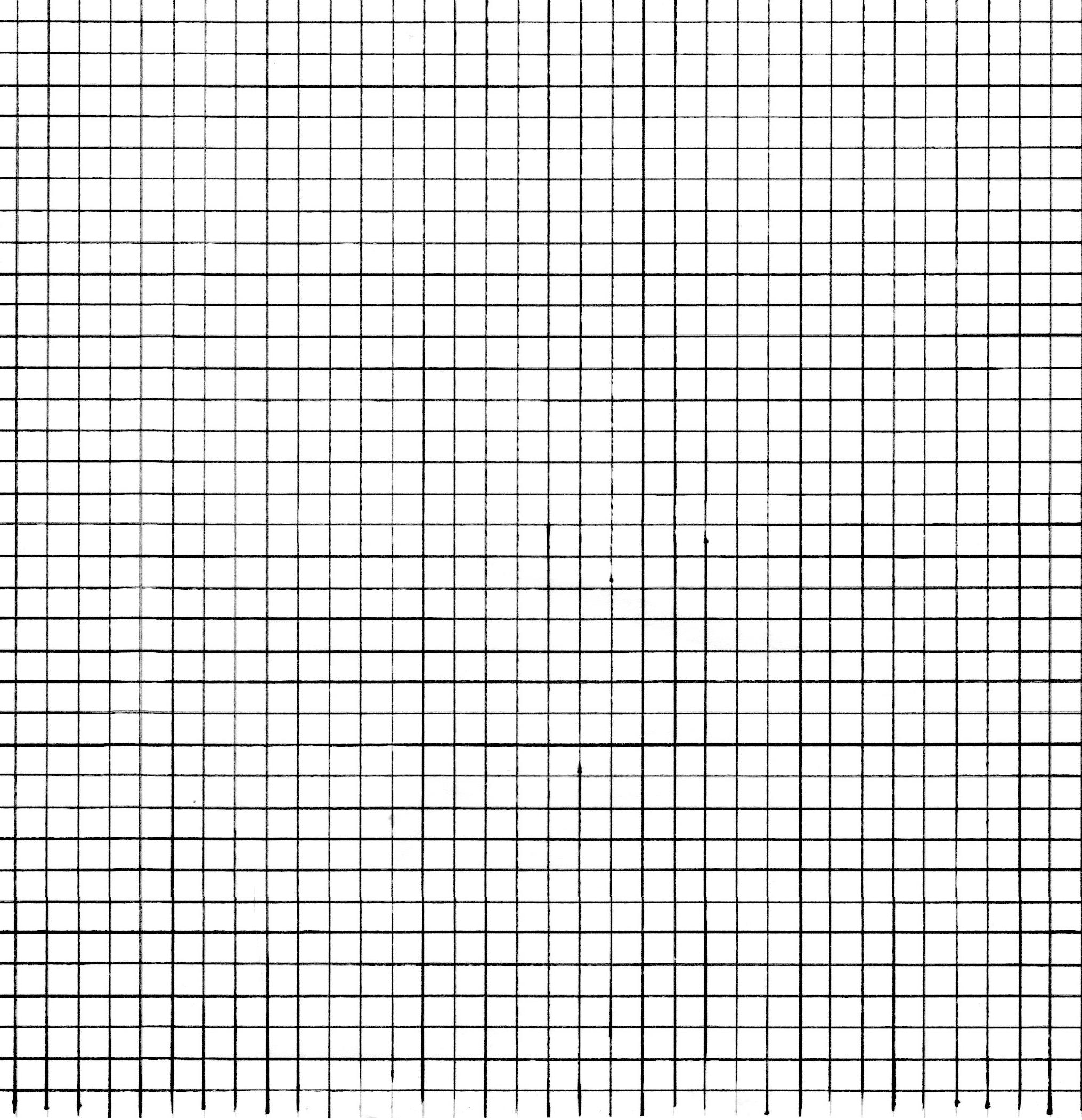 4  Esegui le seguenti operazioni in colonna poi riporta i risultati6˙296 x 3 = ……………………………………...	5˙238 x 64 = ………………………………….9˙874 x 8 = ……………………………………..	4˙347 x 23 = ………………………………..4……/4  Completa le moltiplicazioni48 x 10 = ……….	12 x ………. = 1˙200………. x 100 = 3˙600	736 x 10 = ………..9 x ………. = 9˙000	………. X 100 = 29˙000………. x 10 = 42˙600	54 x ………. = 5˙400………. x 1˙000 = 15˙000	1˙236 x 10 = ………..  Completa le moltiplicazioni48 x 10 = ……….	12 x ………. = 1˙200………. x 100 = 3˙600	736 x 10 = ………..9 x ………. = 9˙000	………. X 100 = 29˙000………. x 10 = 42˙600	54 x ………. = 5˙400………. x 1˙000 = 15˙000	1˙236 x 10 = ………..……/8  Applica la proprietà associativa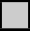 1˙200 + 35 + 800 = ……………………………………………………………………………………45 + 1600 + 45 = ……………………………………………………………………………………….  Applica la proprietà associativa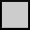 9 x 3 x 2 = ……………………………………………………………………………………………………10 x 8 x 7  = ………………………………………………………………………………………………5  Applica la proprietà associativa1˙200 + 35 + 800 = ……………………………………………………………………………………45 + 1600 + 45 = ……………………………………………………………………………………….  Applica la proprietà associativa9 x 3 x 2 = ……………………………………………………………………………………………………10 x 8 x 7  = ………………………………………………………………………………………………5……/4